ĐỀ CƯƠNG ÔN THI HỌC KÌ I – MÔN TIN HỌC – LỚP 5Thời gian thi:  Dự kiến Tuần 17 ĐIỂM LÝ THUYẾT ( 4 điểm) +ĐIỂM THỰC HÀNH ( 6 điểm)Phần 1: Lý thuyết (4 điểm) Ngày thi 26/12Hình thức thi: Trắc nghiệm (15 phút) gồm 8 câu mỗi câu 5 điểmCÂU HỎI ÔN TẬPCâu 1: Mỗi bài tập vẽ, soạn thảo văn bản, trình chiếu được lưu trong máy tính gọi là gì?Câu 2: Phát biểu sau đây là đúng hay sai: “ tệp có thể chứa nhiều thư mục”?Câu 3: Điền vào chỗ trống “Để dễ dàng quản lý dữ liệu trong máy tính người ta tạo ra … ? ” Câu 4: Nối tệp với phần mở rộng của tệp sao cho đúngCâu 5: Hòm thư của trường tiểu học Ngọc Lâm là thngoclamHN@gmail.com. Vậy …………………… là tên nhà cung cấp dịch vụ. Còn…………………… là tên người dùngCâu 6: Thư điện tử cho phép em gửi nội dung và đính kèm nhiều tệp là đúng hay sai?Câu 7: Nối mỗi nút lệnh với một chức năng thích hợpCâu 8: Em hãy nối ô của 2 cột sao cho đúngCâu 9: Em hãy nối ô của 2 hàng sau sao cho đúng trong thẻ InsertCâu 10:  Công cụ nào dùng để giãn dòng cho đoạn văn bản:A. 			B. 			C. 			D. 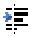 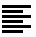 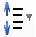 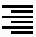 Câu 11:  Điền vào chỗ trốngTrong Powpoint có 4 hiệu ứng chính: Entrance,  Emphasis,  Exit,  Motion paths Để tạo hiệu ứng di chuyển theo đường dẫn em chọn…………Câu 12: Để chạy bài trình chiếu em nhấn phím ……….trên bàn phím. Lưu bài trình chiếu em vào File/……Phần 2: Thực hành (6 điểm)  Bài tập thực hành soạn thảo theo lý thuyết ôn tập           --------- Chúc các con học tập thật tốt -------------.docTệp trình chiếub).bmpTệp hình vẽ Paintc).pptTệp soạn thảo word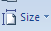 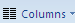 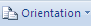 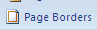 Tạo đường viền cho văn bảnTrình bày theo các cộtChọn kích thước giấyHướng của tờ giấy là dọc hay ngangChèn ảnh đưa vào máy tính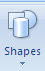 Chèn bảng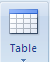 Chèn hình mẫu của máy tính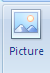 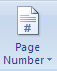 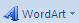 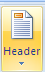 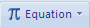 Chèn chữ nghệ thuậtChèn công thức toán họcĐánh số trang tự độngThêm nội dung đầu trang